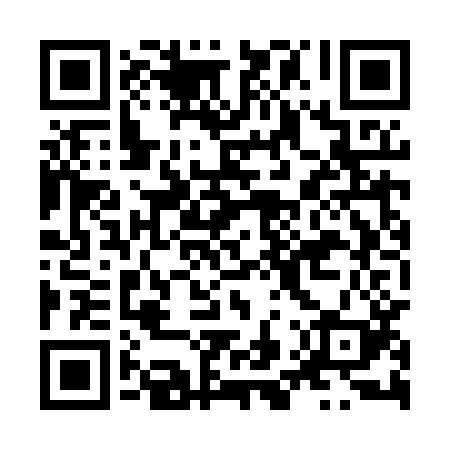 Prayer times for Kolonja Gdeszyn, PolandMon 1 Apr 2024 - Tue 30 Apr 2024High Latitude Method: Angle Based RulePrayer Calculation Method: Muslim World LeagueAsar Calculation Method: HanafiPrayer times provided by https://www.salahtimes.comDateDayFajrSunriseDhuhrAsrMaghribIsha1Mon4:046:0112:294:576:598:482Tue4:025:5912:294:587:008:503Wed3:595:5612:294:597:028:524Thu3:565:5412:285:007:038:545Fri3:535:5212:285:017:058:566Sat3:515:5012:285:027:078:597Sun3:485:4812:275:047:089:018Mon3:455:4512:275:057:109:039Tue3:425:4312:275:067:129:0510Wed3:395:4112:275:077:139:0711Thu3:365:3912:265:087:159:1012Fri3:335:3712:265:097:169:1213Sat3:305:3512:265:107:189:1414Sun3:285:3312:265:117:209:1715Mon3:255:3012:255:127:219:1916Tue3:225:2812:255:147:239:2217Wed3:195:2612:255:157:259:2418Thu3:165:2412:255:167:269:2619Fri3:135:2212:255:177:289:2920Sat3:105:2012:245:187:299:3121Sun3:065:1812:245:197:319:3422Mon3:035:1612:245:207:339:3723Tue3:005:1412:245:217:349:3924Wed2:575:1212:245:227:369:4225Thu2:545:1012:235:237:379:4426Fri2:515:0812:235:247:399:4727Sat2:485:0612:235:257:419:5028Sun2:445:0512:235:267:429:5329Mon2:415:0312:235:277:449:5530Tue2:385:0112:235:287:459:58